Алматы қ., Қазыбек би, 96, тел. 8 (727) 292 43 07 , e-mail: zakupbsnp@mail.ru	                           		    			            «26»  марта  2020г. Протоколитогов  закупа  способом запроса ценовых предложенийЦеновые предложения в установленный срок представили следующие  потенциальные поставщики:Потенциальные поставщики представили следующие цены:По результатам сопоставления ценовых предложений принято, РЕШЕНИЕ:Признать выигрышными ценовое предложение согласно нижеприведенной таблице:Присутствовавшие потенциальные поставщики - отсутствуют.ТОО «МедРеагент» предоставить документы согласно п.113 Правил организации и проведения закупа лекарственных средств и медицинских изделий, фармацевтических услуг Постановление Правительства Республики Казахстан от 30 октября 2009 года № 1729Заключить договор закупа в установленный срок.    Главный врач						С. Бейсенбеков«Қалалық жедел медициналық жәрдем ауруханасы» коммуналдық мемлекеттік кәсіпорны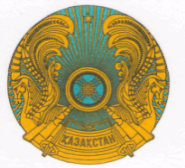 Алматы қаласының денсаулық сақтау басқармасыКоммунальное государственное предприятие «Городская больница скорой неотложной помощи»Управление общественного здоровья города Алматы№Наименование потенциального поставщикаПредставитель по доверенностиДата и время предоставления заявки на участие в конкурсе1ТОО «Med ConceptService»Базылько В.О.10-41 часов 18.03.2020 год2ТОО «МедРеагент»Син И.Н.12-40 часов 18.03.2020 год№ лотаНаименование товараЕд.измРасчетная цена за ед. (тенге)Наименование потенциального поставщика, предложенная цена (тенге) за единицуНаименование потенциального поставщика, предложенная цена (тенге) за единицу№ лотаНаименование товараЕд.измРасчетная цена за ед. (тенге)ТОО «Med ConceptService»ТОО «МедРеагент»1Датчик кислорода для НДА Primusшт234 447-232 0002Датчик кислорода для НДА Fabiusшт143 300143100142 0003Датчик потока для НДА Fabiusшт122 200121300121 0004Датчик кислорода для  аппарата ИВЛ Savinaшт145 300143800143 0005Датчик потока взрослый/детский для аппарата  ИВЛ Savinaшт122 200121300121 0006Датчик кислорода для  аппарата ИВЛ Evitaшт143 300143100142 0007Датчик потока для аппарата  ИВЛ Evitaшт122 200121300121 0008Датчик SpO2 для Infinity Vistaшт125 000123700123 0009Датчик SpQ2 для Infinity Gamma XLшт125 000123700123 00010Манжета НИАДшт37 8003700035 00011Манжета НИАДшт37 8003700035 00012Манжета НИАДшт37 8003700035 00013Удлинитель к манжете шт138 700128900127 00014Удлинитель к манжете шт155 800155300153000№ лотаНаименование товараНаименование победителя и местонахожденияЦена за единицу победителя (тенге)Кол-воСумма (тенге)1Датчик кислорода для НДА PrimusТОО «МедРеагент», Жамбылская обл., г. Тараз, ул. Ж.Баласагуни 21232 00092 088 0002Датчик кислорода для НДА FabiusТОО «МедРеагент», Жамбылская обл., г. Тараз, ул. Ж.Баласагуни 21142 0002284 0003Датчик потока для НДА FabiusТОО «МедРеагент», Жамбылская обл., г. Тараз, ул. Ж.Баласагуни 21121 0005605 0004Датчик кислорода для  аппарата ИВЛ SavinaТОО «МедРеагент», Жамбылская обл., г. Тараз, ул. Ж.Баласагуни 21143 000142 002 0005Датчик потока взрослый/детский для аппарата  ИВЛ SavinaТОО «МедРеагент», Жамбылская обл., г. Тараз, ул. Ж.Баласагуни 21121 0007847 0006Датчик кислорода для  аппарата ИВЛ EvitaТОО «МедРеагент», Жамбылская обл., г. Тараз, ул. Ж.Баласагуни 21142 0002284 0007Датчик потока для аппарата  ИВЛ EvitaТОО «МедРеагент», Жамбылская обл., г. Тараз, ул. Ж.Баласагуни 21121 0002242 0008Датчик SpO2 для Infinity VistaТОО «МедРеагент», Жамбылская обл., г. Тараз, ул. Ж.Баласагуни 21123 000212 583 0009Датчик SpQ2 для Infinity Gamma XLТОО «МедРеагент», Жамбылская обл., г. Тараз, ул. Ж.Баласагуни 21123 000111 353 00010Манжета НИАДТОО «МедРеагент», Жамбылская обл., г. Тараз, ул. Ж.Баласагуни 2135 00010350 00011Манжета НИАДТОО «МедРеагент», Жамбылская обл., г. Тараз, ул. Ж.Баласагуни 2135 00010350 00012Манжета НИАДТОО «МедРеагент», Жамбылская обл., г. Тараз, ул. Ж.Баласагуни 2135 00010350 00013Удлинитель к манжетеТОО «МедРеагент», Жамбылская обл., г. Тараз, ул. Ж.Баласагуни 21127 000151 905 00014Удлинитель к манжетеТОО «МедРеагент», Жамбылская обл., г. Тараз, ул. Ж.Баласагуни 21153000152 295 000